African Campus is offering an opportunity for undergraduate students of all levels to become a member of the Oceans Research Unit in Mossel Bay, South Africa.The renowned Oceans Research Internship offers a 'once-in-a-lifetime' opportunity for students to gain hands on practical training in conducting research on South Africa's marine mega-fauna, including the great white shark. Interns join our scientists daily on their research expeditions to conduct groundbreaking research and experiments involving Mossel Bay's sharks and marine mammals.Being a part of this internship, students will gain valuable insight and training in the latest research techniques and seamanship to equip them with the skills necessary to be a successful marine biologist.If you feel that this opportunity is something that may be interesting or beneficial to your students, please feel free to pass this information onto them and I would be happy to supply more information.http://african-campus.com/programs/oceans-research/  Please do not hesitate to contact me with your questions.Regards,Denise Brown-StreicherProgram SpecialistAfrican Campus(P) +27 792667883(E) denise@african-campus.comwww.african-campus.com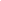 